KOMTECH 2017 - Guidelines for AuthorsTitle of paper  (12 PT) Andrew Author, Brian Author, Carol Author – Institute of Mining Technology (11 pt)Abstract: This document provides information and instructions for preparing a paper to be included in the conference monograph (range 15 lines – 11 pt).   1. 	Introduction All the participants that register their article are kindly requested to submit the full paper via e-mail at: aokulinska@komag.eu. The submission of the paper is not mandatory but highly recommended as it will be included in the ISBN Conference Monograph (on CD-ROM). 2.     GeneralThe preferred volume of the paper including illustrations: minimum 12 pages of the A4 size (20000 characters). Please do not count (number) pages.  The text should be edited in MS Word (Arial 11, paragraph: 1 line spacing, margins: 2,5 cm.  Title: 12 pt, bold.   3.     FiguresAll figures should be centered, numbered consecutively and captioned. The caption title – 10pt. 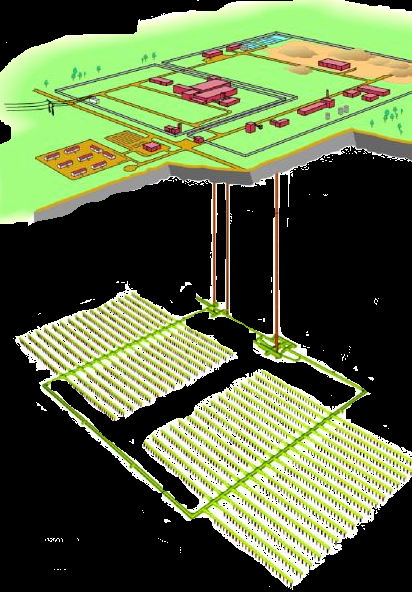 Fig.3. Example of the caption title4.	  EquationsA displayed equation is numbered, using Arabic numbers in parentheses. It should be centered, leaving a 6 pt space above and below to separate it from the surrounding text.The following example is a single line equation:The next example is a multi-line equation:5.	tablesAll tables should be centered, numbered consecutively and captioned, the caption should be 10 pt - bold.Example of the construction of one tableTable 16.	ConclusionsThe papers will be published in a form of reviewed monograph.  The condition of publishing the paper is to pay conference fee or to pay publishing fee – 80 EUR.Provided time for paper presentation: 15 minutesBibliography 1. 2.3.(in Alphabetical order)Ax = b(1)Ax = b(2)Ax = bNo.WyszczególnienieDopuszczalne graniczne 
wartości wymywania1.Antymon0,062.Arsen0,53.Bar20